Отчет о работе фонда за май: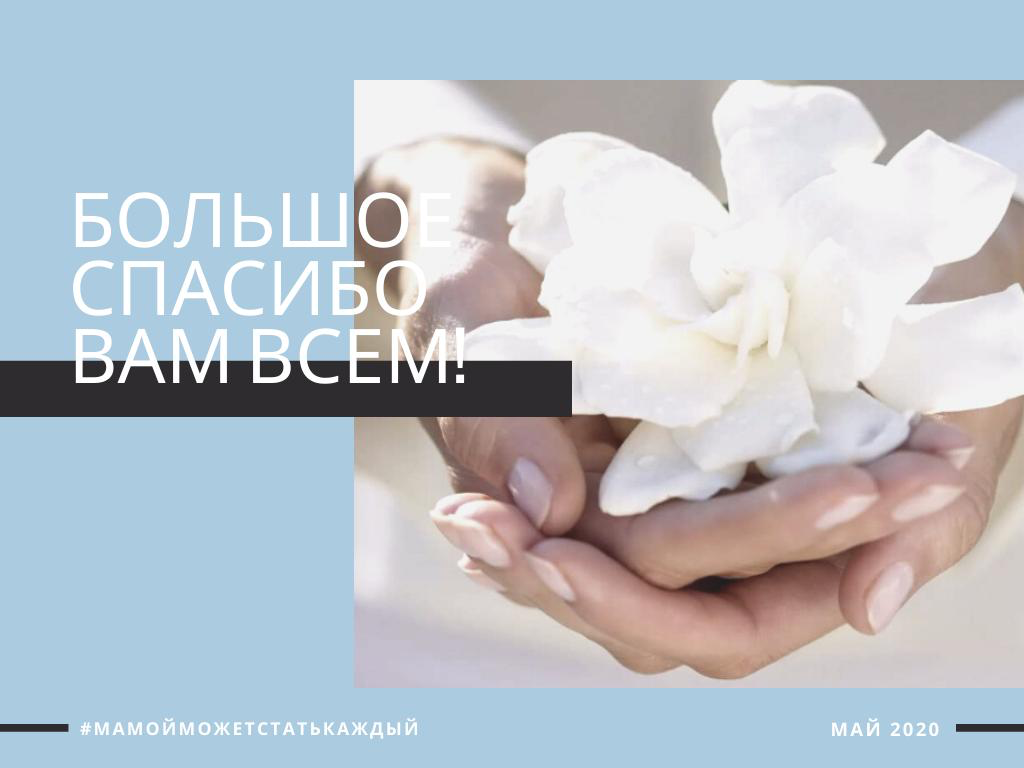 В июне Фондом «Добро-мамы»Проведено 1 юридическая консультация для наших Подопечных.Общее число подопечных Фонда -12 человек3 семьи по программе ТЖС2 семьи по программе Счастливое детство 8 подшефных больниц12 подшефных ДомиковПолучено средств:Пожертвование частных лиц: 1.170.084,04Пожертвования юридических лиц: 220.000ИТОГО: 1.390.084,40Расходовано средств:Комиссии банка:1.148рУслуги связи : 0Аренда офиса:10.000рБухгалтерские и юридические услуги: 55.000рОплата необходимого бухгалтерского обеспечения: 0Заработная плата штатных сотрудников фонда: 170.946рСтраховые взносы и НДФЛ (штатные сотрудники): 92.880,75рАвтомобильное топливо : 0Билеты на культурно-досуговые мероприятия для детей: 0Командировочные расходы:0Услуги типографии  0Помощь по проекту «ТЖС»  500..000рПомощь по проекту «Счастливое Детство» 500.000рПомощь по проекту «Помощь домикам» 42.001рПомощь по проекту: «Нянечка-мамочка» 159.200рИТОГО:  1.531.175,75